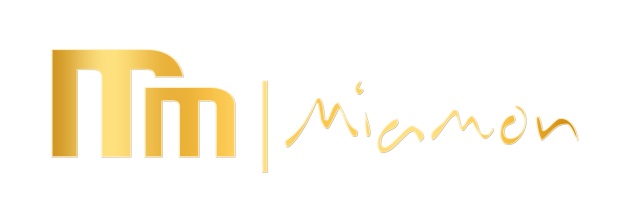 Predbežná prihláška	Mám záujem o výučbu anglického jazykaMám záujem o:Individuálny kurzKurz pre dve osobyKurz pre deti v predškolskom veku (skupinový kurz)Kurz pre študentov (skupinový kurz)Kurz pre dospelých (skupinový kurz)Online kurzMám záujem o kurz 1x týždenne2x týždenneMám záujem o kurz v trvaní60 minút90 minútÚroveň jazyka (Predbežná informácia. Každý účastník absolvuje vstupný test /písomný alebo ústny/ pre správne zaradenie.)ZačiatočníkMierne pokročilíStredne pokročilíPokročilíA vyššie Hodiny môžem mať v týchto časoch: (Uveďte prosím všetky možné termíny a časy.)	Po:	Ut:	St:	Št:	Pi:Platbu budem realizovať:Na účet na základe faktúryV hotovostiVaše údaje:Meno:Adresa:Tel.č.:Email:Informácie o kurze:Najbližšie skupinové kurzy začínajú 17.  septembra 2012. Dĺžka kurzu je 12 týždňov. Kurz treba uhradiť vopred, prevodom na účet alebo platbou v hotovosti.Kurzy one to one (individuálne kurzy) – začiatok, frekvencia a trvanie je možné dohodnúť individuálne. V prípade zrušenia hodiny zo strany študenta 24 hodín vopred, hodina bude nahradená po dohode s lektorom, najneskôr však do konca trimestra alebo počtu stanovených hodín. V prípade zrušenia hodiny zo strany lektora bude hodina taktiež nahradená do konca trimestra alebo počtu stanovených hodín, prípadne  budú vrátené peniaze za danú hodinu.